Name (Arabic):							No:								        Find present worth and future worth if ( i=8% ) :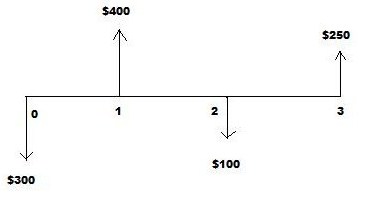 